Alden Boys Soccer Program 2018Hello players and parents!  This reference info is intended to help us plan for our Fall season and has some new information since my May 31st, 2018 email for Modified, JV, and Varsity Boys Soccer. CommunicationVarsity: Allen Turton IV, aturton@aldenschools.org, school phone 937-9116x4107, cell 785-7194JV: Austin Long 807-2668Modified: Jeffrey Long 481-2524 “Remind” App for quick updates and reminders by texting @aldenboys to 81010.Twitter: @aldenmenssoccerFacebook: “Alden Schools Boys Soccer Program” and “Alden Soccer Club”District athletic calendar - games and maps https://aldenseniorhighschool.bigteams.com/main/calendar Varsity Team Stats at www.sectionalsports.com Alden Soccer Club President & Travel Coordinator: Bill Kissell, 912-9864, aldensoccerclub@yahoo.comSeason Dates - Game schedules for all teams are attached.Varsity and JV Tryouts/Practices will begin on August 13th. Modified Tryouts/Practices will begin on 8/21 and be on Tuesday, Thursday, and Fridays until school starts. Then practices or games will be almost every weekday.A Parent meeting will be held in early August to review program expectations, sign paperwork, review policies and meet the coaches.The “To Do List” Get a copy of a recent physical (after 8/20/2017) to the school nurse. No practices without physical.Physical Info … All parents must register their children for modified through varsity sports via an online registration program called Family ID via our school’s athletic page that links to FamilyID. (https://www.aldenschools.org/domain/66)Boys should contact Mr. Kissell about helping Assistant Coach a House Team (this counts for volunteer hours and parent coaches need help) … aldensoccerclub@yahoo.com.Think about and research summer soccer camps. Alden is hosting a Challenger Camp, UB and Houghton have great camps. Next year we are hoping to chose a couple overnight camp options and use our Sports Booster funds to subsidize players costs. Most likely we will have a choice of camps to allow for other summer commitments.Playing Time / Tryouts / CutsVarsity – Best TEAM players will play the most. Developing positional depth is always critical.JV - Target 20 minute minimum for each team member, some players may play the entire gameModified – Target 30 minute for each team member, some players may play the entire gameCriteriaEffort, attidude and attendance during practices and gamesSportsmanship and Team cooperationSkills and positional versatilityRanking – coaches will communicate a ranking at the end of tryouts to each player. This feedback, along with ideas for improvement may help boys decide whether they want to play at the highest team level or stay where originally rostered by grade level. Players often move up or down the ranking during the season. Underclassmen wanting Varsity consideration with get a Varsity and JV ranking.A – Starter, critical to team’s best performanceB – Starter, will be substituted 1stC – Non-starter, will play substantial timeD – Needs significant improvement (if Varsity, might not play in some games)E – Current skills do not fit within our roster size limits. Train hard for next year.Preseason Training – work up to these goals by August 13th to ensure you are in shape for the season.Speed – lunges, squats, toe raises, sprints, leaping over obstacles, shuttle runs, burpeesJog a mile in 8 minutes, jog 2 miles without stopping3 sets of 20 push-ups alternating with 3 sets of 30 sit-upsJuggle the ball daily with your various body parts (feet, knees, head 50 – 100 consecutive Play every positionWatch professional soccerPut down your video game and pick up a ballAttendance at all practices and games is expected8 Team and 6 Individual practices are required prior to a scrimmage (10 and 8 prior to a game)With prior approval, a player may be excused from a practice for a legitimate reason.  Examples include: occasional work, another sport practice or game, or family function. These absences will affect your playing time. If something is important to you, you find time.No late bus. Parents often carpool for Varsity, JV and Travel practices and home from games. Practices and games will be at the High School Field. JV games at Town Park (near Community Center). Uniforms and apparel The school provides uniforms (jersey, shorts, socks) for all players. Players provide shin guards.Optional Apparel forms were collected in early June and orders should arrive by Mid-August. Thank you Chase Eastland, Justin Evoy and C-Shore Designs for their organizational efforts.Custom Varsity Jerseys have been ordered. Extras (with no name) jerseys were purchased with Sports Booster money largey raised from the Chicken BBQ.  Players moved up to varsity that want to keep the uniform and add their name can do so by donating the jersey cost to the Sports Boosters.Current Modified Sign-UpsJV Schedule and Current Sign-ups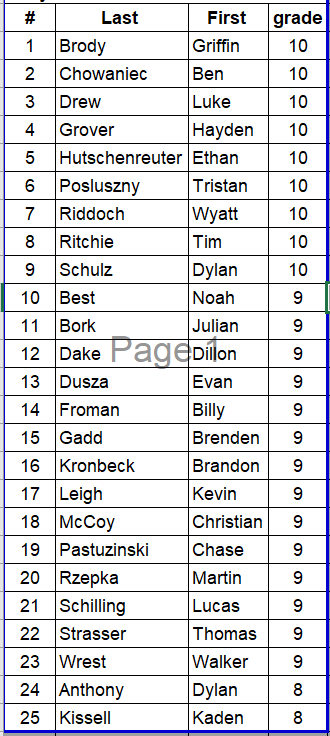 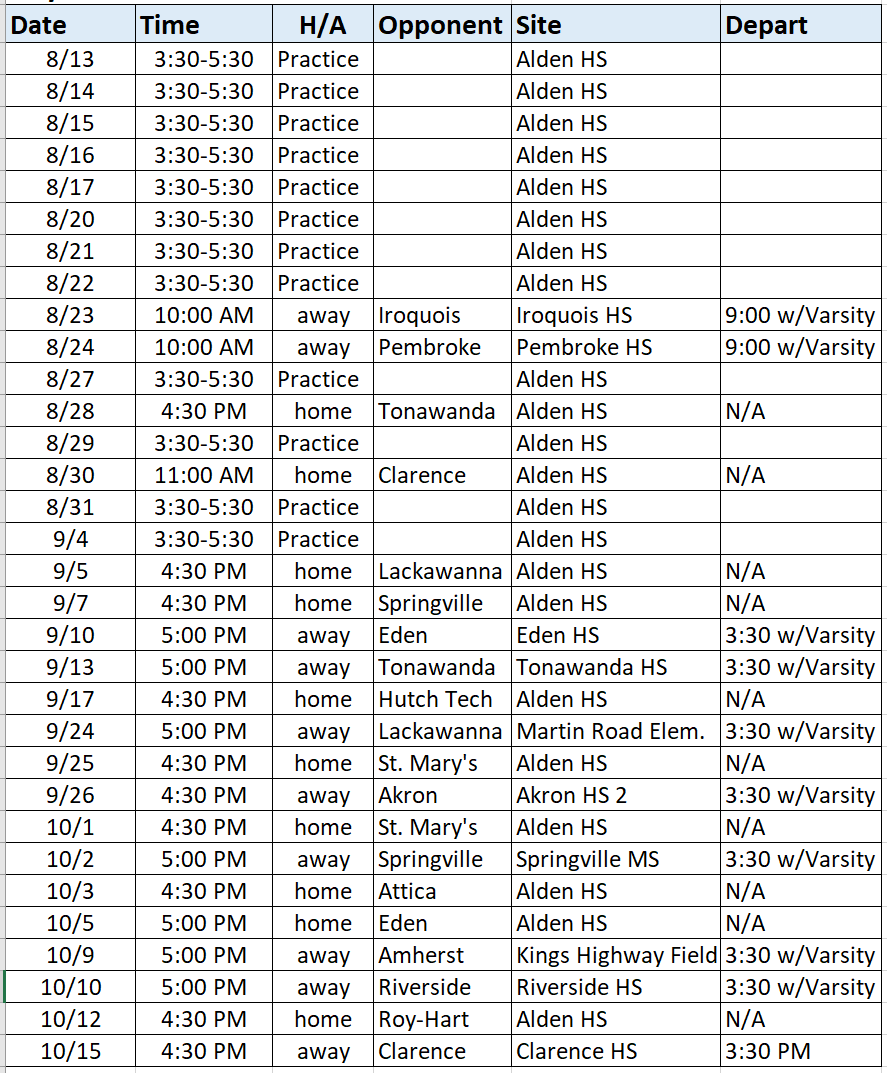 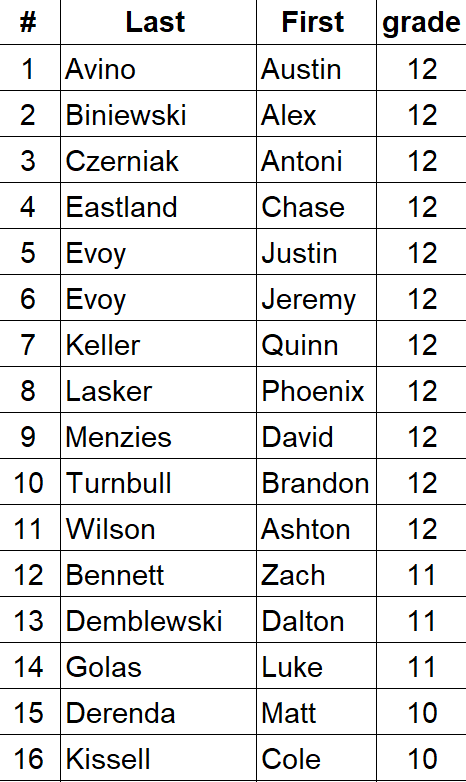 #Last First grade1AnthonyDylan82HahnNathan83KissellKaden84KozlowskiAdam85LoshiavoSteven86McCoyCaiden87SchillingLucas88TenbroeckJonathan89WrestGregory810YoergBenjamin811YoergJoshua812KoepfRyan713LongNathan714NeimanRiley715NuwerAlex716PerryXander717SobierojLuke718SperanzaCarter719StecJordan720WojciechowskiLuke721ZappiaAnthony7Boys Varsity Soccer ScheduleBoys Varsity Soccer ScheduleBoys Varsity Soccer ScheduleBoys Varsity Soccer ScheduleBoys Varsity Soccer ScheduleDateTimeTypeH/AOpponentSiteDepart8/133:30-5:30PracticeAlden HS8/143:30-5:30PracticeAlden HS8/153:30-5:30PracticeAlden HS8/163:30-5:30PracticeAlden HS8/179:00-11:00PracticeAlden HS8/203:30-5:30PracticeAlden HS8/213:30-5:30PracticeAlden HS8/223:30-5:30PracticeAlden HS8/2310:00 AMScrimmageAIroquois Iroquois HS9:00 AM w/JV8/2410:00 AMScrimmageAPembrokePembroke HS9:00 AM w/JV8/273:30-5:30PracticeAlden HS8/284:30 PMLeagueHTonawanda Alden HSN/A8/293:30-5:30PracticeAlden HS8/305:00 PMLeagueAHolland Holland Central HS3:30 PM8/313:30-5:30PracticeAlden HS9/43:30-5:30PracticeAlden HS9/54:30 PMLeagueHLackawannaAlden HSN/A9/74:30 PMLeagueHSpringvilleAlden HSN/A9/105:00 PMLeagueAEden Eden Senior HS3:30 PM w/JV9/136:30 PMLeagueATonawanda Tonawanda HS3:30 PM w/JV9/174:30 PMLeagueHHutch TechAlden HSN/A9/196:30 PMLeagueHHolland Alden HSN/A9/245:00 PMLeagueALackawannaLackawanna HS3:30 PM w/JV9/264:30 PMNon-LeagueAAkronAkron HS 23:30 PM w/JV10/14:30 PMScrimmageASt. Mary's HSWestwood Park Turf3:30 PM w/JV10/25:00 PMLeagueASpringvilleSpringville MS3:30 PM w/JV10/34:30 PMNon-LeagueHAttica Alden HSN/A10/57:00 PMLeagueHEden Alden HS (Senior Night)N/A10/95:00 PMNon-LeagueAAmherst Kings Highway Field3:30 PM w/JV10/107:00 PMNon-LeagueARiversideRiverside High School3:30 PM w/JV10/124:30 PMNon-LeagueHRoy-HartAlden HSN/A